Ogłoszenie o rekrutacji do projektu „Siemiatycki Dzień Pasibrzucha”Burmistrz Miasta Siemiatycze serdecznie zaprasza do udziału w projekcie „Siemiatycki Dzień Pasibrzucha”, 28 sierpnia 2022 r. Dzień Pasibrzucha to warsztaty i pokazy kulinarne, połączone z prezentacją produktów lokalnych
oraz bezpłatną degustacją przygotowanych potraw. W związku z jubileuszem 480. rocznicy nadania praw miejskich Siemiatyczom, zaplanowano, że w projekcie weźmie udział 480 osób, będą to mieszkańcy Siemiatycz oraz okolicznych gmin. Zakłada się, że połowę grupy docelowej będą stanowiły osoby do 35 roku życia mieszkające na obszarach wiejskich. W planach jest próba pobicia rekordu Polski w budowie najdłuższej linii ze stołów.Uczestnikom wydarzenia jest dedykowany formularz zgłoszeniowy (w załączeniu). Decydująca będzie kolejność zgłoszeń.  Wszystko odbędzie się w plenerze, na ulicy Pałacowej (w razie niepogody w hali widowiskowo-sportowej przy ul. Świętojańskiej 25A) w Siemiatyczach, w niedzielę 28 sierpnia. Od godz. 15:00 fachowcy z branży gastronomicznej będą przygotowywać potrawy z lokalnych produktów. O dobry nastrój i pozytywne emocje zadba prowadzący – znany i lubiany szerokiej publiczności Tadeusz Drozda.W ramach warsztatów zaplanowano także przestrzeń na promocję produktów lokalnych
i regionalnych. Burmistrz Miasta Siemiatycze zaprasza osoby zainteresowane prezentacją produktów lokalnych w czasie Siemiatyckich Dni Pasibrzucha do zgłaszania udziału mailowo na adres urzad@siemiatycze.eu lub telefonicznie pod numer 85 65 65 808. Grupa docelowa 480 osób zamieszkujących województwo podlaskie, będzie czynnymi uczestnikami warsztatów i kulinarnych oraz próby bicia rekordu Polski w budowie najdłuższej linii ze stołów. Połowę grupy docelowej (240 osób) będą stanowiły osoby do 35 roku życia mieszkające na obszarach wiejskich. Projekt Siemiatycki Dzień Pasibrzucha realizuje Miasto Siemiatycze. Partnerem projektu jest Stowarzyszenie SLGD Tygiel Doliny Bugu.Projekt pn. „Siemiatycki Dzień Pasibrzucha” jest dofinansowany z Europejskiego Funduszu Rolnego na rzecz Rozwoju Obszarów Wiejskich: Europa inwestująca w obszary wiejskie”  kwotą w wysokości 113 tys. zł. Wkład własny z budżetu miasta wyniesie nieco ponad 19 tys. zł.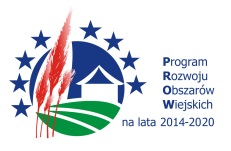 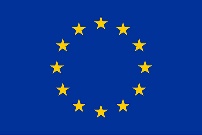    UNIA EUROPEJSKA„Europejski Fundusz Rolny na rzecz Rozwoju Obszarów Wiejskich: Europa inwestująca w obszary wiejskie”.Materiał opracowany przez: Miasto Siemiatycze.Instytucja Zarządzająca Programem Rozwoju Obszarów Wiejskich na lata 2014–2020 – Minister Rolnictwa i Rozwoju Wsi.Operacja współfinansowana ze środków Unii Europejskiej w ramach Schematu II Pomocy Technicznej „Krajowa Sieć Obszarów Wiejskich” Programu Rozwoju Obszarów Wiejskich na lata 2014–2020”